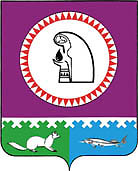 О конкурсе грантовой поддержкицентрам молодежного инновационного творчестваВ целях развития инновационного и молодежного предпринимательства:1. Учредить ежегодный конкурс грантовой поддержки центрам молодежного инновационного творчества (далее – Конкурс).2. Утвердить положение о Конкурсе согласно приложению.3. Опубликовать постановление в официальном сетевом издании «октвести.ру» и разместить на официальном веб-сайте Октябрьского района.            4. Контроль за выполнением постановления возложить на заместителя главы Октябрьского района по экономике, финансам, председателя Комитета по управлению муниципальными финансами администрации Октябрьского района Куклину Н.Г.Глава Октябрьского района                                                                              	    А.П.  Куташова          Исполнитель: Главный специалист   отдела развития предпринимательства   администрации Октябрьского района     Шульга С.В. 28156Согласовано:Заместитель главы Октябрьского района по экономике, финансам, председатель Комитета по управлению муниципальными                                                     финансами администрации Октябрьского района                                             Н.Г. КуклинаЗаместитель главы Октябрьского района  по правовому обеспечению, управляющий				            делами администрации Октябрьского района		                                     Н.В. ХромовНачальник Управления экономического				             развития администрации Октябрьского района		                         Е.Н. СтародубцеваЮридический отдел администрации Октябрьского района			  Степень публичности – 1, МНПАРазослать: Заместителю главы Октябрьского района по экономике, финансам – 1 экз. (электронно)Управление экономического развития – 1 экз. (в эл. виде)Отделу развития предпринимательства –   1 экз. на бумажном носителе; 1 экз. в эл. видеГлавам городских и сельских поселений. – 11 экз. (электронно)Итого: 1 экз. на бумажном носителе; 15 экз. в форме эл. документаПриложение к постановлению администрации Октябрьского района от «____»____________2018г. № _____Положение оежегодном конкурсе грантовой поддержки центрам молодежного инновационного творчества(далее – Положение)I. Общие положения1.1. Положение определяет цели, условия и порядок проведения конкурса грантовой поддержки на создание и (или) обеспечение деятельности центров молодежного инновационного творчества (далее – Конкурс).1.2. Размер грантовой поддержки и условия ее финансового обеспечения регламентируются муниципальной программой Октябрьского района и муниципальным правовым актом о предоставлении субсидии в форме гранта на финансовое обеспечение затрат, связанных с созданием и (или) обеспечением деятельности центров молодежного инновационного творчества (далее – ЦМИТ).1.3. Конкурс проводится при наличии в бюджете Октябрьского района лимитов бюджетных обязательств на данные цели.1.4. Цель проведения Конкурса – развитие инновационного и молодежного предпринимательства, определение субъекта малого и среднего предпринимательства – получателя грантовой поддержки на финансовое обеспечение затрат, связанных с созданием и (или) обеспечением деятельности центров молодежного инновационного творчества на условиях долевого финансирования целевых расходов по приобретению высокотехнологичного оборудования.1.5. Организатором Конкурса является отдел развития предпринимательства администрации Октябрьского района (далее – Организатор).II. Критерии участников Конкурса и условия конкурсного отбора2.1. К участию в Конкурсе допускаются субъекты малого и среднего предпринимательства в соответствии с Федеральным законом от 24.07.2007 № 209-ФЗ         «О развитии малого и среднего предпринимательства в Российской Федерации» (далее – Федеральный закон № 209-ФЗ, субъект), соответствующие следующим критериям:2.1.1. соответствующие условиям, установленным частью 3 стать 14 Федерального закона № 209-ФЗ;2.1.2. не имеющие неисполненной обязанности по уплате налогов, сборов, страховых взносов, пеней, штрафов, процентов, подлежащих уплате в соответствии с законодательством Российской Федерации о налогах и сборах;2.1.3. юридические лица не должны находиться в процессе реорганизации, ликвидации, банкротства, индивидуальные предприниматели не должны прекратить деятельность в качестве индивидуального предпринимателя;2.1.4.  субъект не должен получать средства из бюджета Ханты-Мансийского автономного округа – Югры, бюджета Октябрьского района на основании иных нормативных правовых актов или муниципальных правовых актов на цели, указанные в пункте 1.4 Положения в текущем году;2.1.5. субъект не должен являться иностранным юридическим лицом, а также российским юридическим лицом, в уставном (складочном) капитале которых доля участия иностранных юридических лиц, местом регистрации которых является государство или территория, включенные в утверждаемый Министерством финансов Российской Федерации перечень государств и территорий, предоставляющих льготный налоговый режим налогообложения и (или) не предусматривающих раскрытия и предоставления информации при проведении финансовых операций (офшорные зоны) в отношении таких юридических лиц, в совокупности превышает 50 процентов;2.1.6. не имеющие просроченной задолженности за пользование муниципальным имуществом, находящимся в собственности Октябрьского района и земельными участками;2.1.7. осуществляющие деятельность на территории Октябрьского района;2.1.8. выплачивающие заработную плату не ниже минимального размера оплаты труда, установленного в Ханты-Мансийском автономном округе – Югре.2.2. Обязательные условия конкурсного отбора субъекта:2.2.1. наличие у субъекта проекта создания и (или) обеспечения деятельности ЦМИТ, включающего в себя:- концепцию создания и (или) развития ЦМИТ;- оценку потенциального спроса на услуги ЦМИТ (количество потенциальных клиентов);- организованный план управления ЦМИТ;- проект планировки помещений и оборудования в ЦМИТ;- перечень необходимого оборудования для функционирования ЦМИТ;- финансовый план проекта создания и (или) обеспечения деятельности ЦМИТ;- план реализации проекта создания и (или) обеспечения деятельности ЦМИТ;2.2.2. наличие сметы расходования средств грантовой поддержки на финансирование ЦМИТ;2.2.3. наличие информации о планируемых результатах деятельности ЦМИТ в соответствии с приложением № 1 к Положению;2.2.4. наличие документов, подтверждающих фактически произведенные расходы в целях создания и (или) обеспечения деятельности ЦМИТ (на приобретение высокотехнологичного оборудования) в размере не менее 15% от размера заявленной суммы финансовой поддержки, осуществленные не ранее чем за 12 месяцев до даты подачи заявления на участие в Конкурсе.2.2.5. Соответствие ЦМИТ следующим требованиям:- ориентация на создание условий для развития детей, молодежи и субъектов малого и среднего предпринимательства в научно-технической, инновационной и производственной сферах путем создания материально-технической базы;- предметом деятельности ЦМИТ должно являться создание условий для развития детей, молодежи и субъектов малого и среднего предпринимательства в научно-технической, инновационной и производственной сферах путем создания материально-технической базы для становления, развития, подготовки к самостоятельной деятельности малых и средних инновационных предприятий, коммерциализации научных знаний и наукоемких технологий;- время работы оборудования ЦМИТ для детей и молодежи должно составлять не менее 60% от общего времени работы оборудования;- наличие собственных, арендованных или переданных в безвозмездное пользование помещений площадью не менее 40 кв. м для размещения оборудования в ЦМИТ;- высокотехнологичное оборудование, необходимое для осуществления деятельности ЦМИТ, должно иметь возможность 3D-проектирования и изготовления прототипов и изделий, проведения фрезерных, токарных, слесарных, паяльных, электромонтажных работ, соответствовать санитарно-техническим требованиям размещения и использования в помещении ЦМИТ, а также требованиям безопасности для использования детьми;- наличие в штате не менее 2 специалистов, имеющих документальное подтверждение навыков владения оборудованием ЦМИТ;- соответствие помещений ЦМИТ федеральным и региональным техническим требованиям по безопасности зданий и сооружений, а также возможность получения услуг ЦМИТ для всех групп населения;- наличие в штате не менее 1 специалиста по работе с детьми с документальным подтверждением соответствующего образования и опыта работы;- наличие доступа в помещениях ЦМИТ к информационно-телекоммуникационной сети «Интернет».2.2.6. Документы субъекта о создании и (или) обеспечении деятельности ЦМИТ должны отражать, что задачами ЦМИТ должны являться:- обеспечение доступа детей и молодежи к современному оборудованию цифрового производства для реализации, проверки и коммерциализации их инновационных идей;- поддержка инновационного творчества детей и молодежи, в том числе в целях профессиональной реализации и обеспечения самозанятости молодежи;- техническая и производственная поддержка детей и молодежи, субъектов малого и среднего предпринимательства, осуществляющих разработку перспективных видов продукции и технологий;- взаимодействие, обмен опытом с другими центрами молодежного инновационного творчества в Ханты-Мансийском автономном округе – Югре, Российской Федерации и за рубежом;- организация конференций, семинаров, рабочих встреч;- формирование базы данных пользователей ЦМИТ;- реализация обучающих программ и мероприятий в целях освоения возможностей оборудования пользователями ЦМИТ.III. Порядок подготовки и проведения Конкурса3.1. Ежегодно постановлением администрации Октябрьского района принимается решение о проведении Конкурса в текущем году, с указанием срока проведения Конкурса.Организатор обеспечивает не позднее чем за 5 рабочих дней до даты начала приема заявлений на участие в Конкурсе размещение на официальном веб-сайте Октябрьского района www.oktregion.ru объявления о проведении Конкурса.Объявление о проведении Конкурса содержит:информацию о проведении Конкурса;срок, время, место приема заявлений на участие в Конкурсе и документов, а также почтовый адрес для приема корреспонденции;сроки проведения Конкурса и сроки подведения итогов Конкурса;контактную информацию для получения консультаций по вопросам проведения Конкурса.3.2. Конкурс проводится в открытой форме в 2 этапа.3.3. I этап:3.3.1. Заявитель, претендующий на получение гранта, представляет Организатору по адресу: пгт. Октябрьское, улица Калинина, 39, кабинет 124 на бумажном носителе:- заявление на участие в Конкурсе (далее - заявление) по форме согласно приложению № 2 к Положению;- проект создания и (или) обеспечения деятельности ЦМИТ, соответствующий, подпунктам 2.2.1, 2.2.6 пункта 2.2 Порядка;- смету расходования средств грантовой поддержки на финансирование ЦМИТ и собственных средств на финансирование ЦМИТ в соответствии с условиями, указанными в пункте 2.2.4 пункта 2.2 Порядка;- документы, подтверждающие полномочия лица на осуществление действий от имени юридического лица, заверенные подписью руководителя и печатью юридического лица (при ее наличии);- копию паспорта (для индивидуальных предпринимателей), заверенную подписью индивидуального предпринимателя и печатью (при ее наличии);- согласие на обработку персональных данных для индивидуальных предпринимателей и юридических лиц по форме согласно приложению № 3 к Порядку;- копия журнала учета загрузки оборудования ЦМИТ, содержащий информацию о процентах загрузки оборудования ЦМИТ для детей и молодежи от общего времени работы оборудования, с предъявлением оригиналов, если копии документов не заверены нотариусом;- копии документов, подтверждающих наличие помещений для размещения оборудования в ЦМИТ (копии договоров аренды, договоров безвозмездного пользования, заключенных на срок не менее 12 месяцев) и соответствие их федеральным и региональным техническим требованиям по безопасности зданий и сооружений, а также возможности получения услуг ЦМИТ для всех групп населения, с предъявлением оригиналов, если копии документов не заверены нотариусом;- копии документов, подтверждающих безопасность оборудования ЦМИТ для работы с детьми и молодежью и возможность 3D-проектирования и изготовления прототипов и изделий, проведения фрезерных, токарных, слесарных, паяльных, электромонтажных работ (паспорт оборудования, сертификаты соответствия и тому подобное), с предъявлением оригиналов, если копии документов не заверены нотариусом;- копии документов, подтверждающих соответствие оборудования ЦМИТ санитарно-техническим требованиям размещения и использования в помещении ЦМИТ (сертификаты соответствия и тому подобное), с предъявлением оригиналов или копий, заверенных нотариусом;- копии трудовых договоров с двумя и более специалистами, имеющими навыки владения оборудованием ЦМИТ, и с одним и более специалистами по работе с детьми с предъявлением оригиналов или копий, заверенных нотариусом;- копии документов, подтверждающих профильное образование специалистов, имеющих навыки владения оборудованием ЦМИТ, и специалистов по работе с детьми с предъявлением оригиналов или копий, заверенных нотариусом;- информацию о планируемых результатах деятельности ЦМИТ в соответствии с приложением № 1 к Положению;- копии документов, подтверждающих наличие в помещении ЦМИТ доступа к информационно-телекоммуникационной сети «Интернет», с предъявлением оригиналов, если копии документов не заверены нотариусом;- копии документов, подтверждающих произведенные расходы (договоры, платежные поручения, счета-фактуры, акты выполненных работ и т.д.) в размере не менее 15% от общего объема заявленной грантовой поддержки, с предъявлением оригиналов или копий, заверенных нотариусом.3.3.2. Организатор самостоятельно в течение 1 рабочего дня со дня регистрации заявления запрашивает:3.3.2.1. в порядке межведомственного информационного взаимодействия:в Инспекции Федеральной налоговой службы:документы о наличии/отсутствии неисполненной обязанности по уплате налогов, сборов, страховых взносов, пеней, штрафов, процентов, подлежащих уплате в соответствии с законодательством Российской Федерации о налогах и сборах;выписку из Единого государственного реестра юридических лиц или Единого государственного реестра индивидуальных предпринимателей;в Федеральной службе государственной регистрации, кадастра и картографии:выписку из Единого государственного реестра недвижимости.Заявитель вправе представить вышеуказанные документы по собственной инициативе.3.3.2.2. в порядке делопроизводства, установленного в администрации Октябрьского района:в Комитете по управлению муниципальной собственностью администрации Октябрьского района информацию об отсутствии (наличии) задолженности у заявителя за использование муниципального имущества и земельных участков. Комитет по управлению муниципальной собственностью администрации Октябрьского района уведомляет Организатора в течение 3 рабочих дней со дня регистрации запроса Организатора; в организациях инфраструктуры поддержки субъектов малого и среднего предпринимательства Ханты-Мансийского автономного округа - Югры информацию о наличии (отсутствии) принятого решения об оказании поддержки заявителю по тем же основаниям на те же цели.3.3.3. В течение 10 рабочих дней со дня регистрации заявления и документов субъекта Организатор:рассматривает их на соответствие перечню и требованиям, установленным подпунктом 3.3.1 пункта 3.3 Положения, критериям  и условиям, установленным разделом II Положения, запрашивает документы и сведения, указанные в пункте 3.3.2 пункта 3.3 Положения;уведомляет заявителя в письменной форме лично или почтовым отправлением с указанием о допуске к участию в Конкурсе либо об отказе в допуске к участию в Конкурсе с указанием причины отказа. 3.3.5. Основания для отказа в допуске к участию в Конкурсе:- заявитель, не представил полный пакет документов, либо представил их с нарушением требований, указанных в подпункте 3.3.1 пункта 3.3 Положения; - заявитель представил недостоверные сведения;- заявитель не соответствует критериям, установленным разделом II Положения;- заявитель не соответствует условиям, установленным разделом II Положения.3.4. II этап:- публичное представление проекта лично руководителем (лицом, исполняющим его обязанности) юридического лица, индивидуальным предпринимателем (далее - участники Конкурса) (5 - 7 минут на каждого участника Конкурса) и ответы на вопросы конкурсной комиссии по предоставлению грантов на создание и (или) обеспечение деятельности ЦМИТ (далее - Конкурсная комиссия);- оценка проектов Конкурсной комиссией;- подведение итогов Конкурса и определение получателей гранта.Неявка участника Конкурса на публичное представление проекта либо непредставление лицом, исполняющим обязанности руководителя юридического лица, документа, подтверждающего исполнение обязанностей руководителя юридического лица, рассматривается Конкурсной комиссией как отказ участника Конкурса от участия в Конкурсе.IV. Конкурсная комиссия и определение победителя Конкурса4.1. В целях реализации Конкурса постановлением администрации Октябрьского района создается Конкурсная комиссия, которая:оценивает проекты участников Конкурса;заполняет оценочный лист;определяет победителя Конкурса;признает Конкурс несостоявшимся;осуществляет иные полномочия в соответствии с Положением.4.2. Конкурсная комиссия состоит из председателя, секретаря и членов Конкурсной комиссии. Секретарь не оценивает участников Конкурса, не обладает правом голоса.4.3. Деятельность Конкурсной комиссии осуществляется под руководством председателя.4.4. Заседания Конкурсной комиссии считается правомочным, если на нем присутствует не менее половины от общего числа ее состава.4.5. В период временного отсутствия (командировка, временная нетрудоспособность, отпуск) члена Конкурсной комиссии в заседании Конкурсной комиссии участвует лицо, замещающее его по должности в соответствии с распоряжением администрации Октябрьского района.4.6. Председатель Конкурсной комиссии открывает заседание Комиссии, оглашает повестку заседания.4.7. Каждый член Конкурсной комиссии оценивает представленные проекты по критериям оценки и заполняет оценочный лист по форме согласно приложению № 4 к Положению.4.8. На основании оценочных листов секретарь Комиссии подсчитывает итоговые баллы по каждому участнику Конкурса.4.9. Победителем Конкурса и получателем гранта считается участник Конкурса, проект которого набрал в сумме наибольшее количество баллов.В случае, если несколько участников Конкурса набрали равное наибольшее количество баллов, то все они признаются Конкурсной комиссией победителями Конкурса и получателями гранта.В случае если сумма грантов, запрашиваемая получателями гранта, не превышает сумму денежных средств, предусмотренных по соответствующему мероприятию муниципальной программы, гранты предоставляются получателям гранта в размере запрашиваемой ими суммы грантов. В случае если сумма грантов, запрашиваемая получателями грантов, превышает сумму денежных средств, предусмотренных по соответствующему мероприятию муниципальной программы, гранты предоставляются получателям грантов в размере запрашиваемой ими суммы грантов, скорректированной на коэффициент, равный отношению размера денежных средств, предусмотренных по соответствующему мероприятию муниципальной программы, к общей сумме грантов, запрашиваемой всеми получателями гранта.4.10. В случае если в Конкурсе принял участие только 1 Участник, а равно если к участию в Конкурсе допущен только 1 Участник, то данный Участник признается победителем Конкурса только в том случае, если соответствует всем требованиям Положения. В иных случаях Конкурс признается несостоявшимся.4.11. Решение Конкурсной комиссии оформляется протоколом, который подписывают все члены Конкурсной комиссии, присутствующие на заседании Конкурсной комиссии в день проведения заседания.4.12. О принятом решении Конкурсной комиссии Организатор в течение 5 рабочих дней со дня принятия решения в письменной форме уведомляет участников Конкурса лично или почтовым отправлением.4.13. На основании решения Конкурсной комиссии Организатор готовит проект постановления администрации Октябрьского района о предоставлении гранта и соглашение о предоставлении гранта в соответствии муниципальным правовым актом о предоставлении субсидии в форме гранта на финансовое обеспечение затрат, связанных с созданием и (или) обеспечением деятельности центров молодежного инновационного творчества.Общий срок принятия документов, указанных в настоящем пункте не должен превышать 5 рабочих дней со дня принятия Конкурсной комиссией решения об определении победителя Конкурса, получателя гранта.Приложение № 1к Положению о ежегодном конкурсе грантовой поддержки центрам молодежного инновационного творчестваИнформацияо планируемых результатах деятельности центрамолодежного инновационного творчестваПриложение №  2к Положению о ежегодном конкурсе грантовой поддержки центрам молодежного инновационного творчестваГлаве Октябрьского района______________________________________________________________(наименование субъекта малогои среднего предпринимательства)заявлениена участие в конкурсе грантовой поддержки центрам молодежного инновационного творчестваСтоимость проекта _________________________________________________________Сумма запрашиваемого гранта _______________________________________________Сумма   собственных   реализованных   денежных   средств, направленных нареализацию проекта ________________________________________________________Наименование проекта ______________________________________________________           Ознакомлен и согласен с условиями предоставления гранта, в том числе использовать высокотехнологичное оборудование, приобретенное за счет средств гранта, в соответствии с требованием, установленным абзацем четвертым подпункта Положения, на территории Октябрьского района по целевому назначению, не продавать, не передавать в аренду или в пользование другим лицам не менее 2 лет со дня получения гранта.           Подтверждаю, что:           -  соответствую требованиям, установленным пунктом Положения;           - ЦМИТ соответствует требованиям, установленным подпунктом 2.2.5, 2.2.6 пункта 2.2 раздела II Порядка.           Достоверность представленной информации подтверждаю.           Против включения информации в базу данных не возражаю.           Ранее уполномоченным органом исполнительной власти Ханты-Мансийского автономного   округа   -   Югры, администрации Октябрьского района, организациями   инфраструктуры   поддержки   субъектов малого и среднего предпринимательства автономного округа не было принято решение об оказании поддержки по тем же основаниям на те же цели.           Деятельность индивидуального предпринимателя ____________________________________________________________________________________________________ (фамилия, имя, отчество (последнее - при наличии) заявителя)не прекращена/организации _____________________________________________________________________________________________________________________________(наименование заявившегося юридического лица)не   находится   в   стадии ликвидации, реорганизации, несостоятельности (банкротства).Руководитель организации _________________  _______________________________			(фамилия, имя, отчество (последнее - при наличии) заявителя)или Индивидуальный предприниматель _______________  ___________________________                                                                       		 (подпись)        (расшифровка подписи)«___» ______________ 20__ г.М.П.Приложение № 3к Положению о ежегодном конкурсе грантовой поддержки центрам молодежного инновационного творчестваСогласиена обработку персональных данныхЯ, _______________________________________________________________________,                  (фамилия, имя, отчество (последнее - при наличии) субъект персональных данных)зарегистрированный(ая) по адресу: ________________________________________,документ, удостоверяющий личность: ___________________________________________________________________________________________________________________(вид документа, номер документа, когда и кем выдан)даю согласие на обработку моих персональных данных администрацией Октябрьского района (далее - оператор).             Перечень персональных данных, на обработку которых дается согласие <*>:             1. Паспортные данные.             2.   Государственная регистрация в качестве юридического лица или индивидуального предпринимателя.             3. Идентификационный номер налогоплательщика.             4. Банковские реквизиты.             5. Вид деятельности субъекта.             6. Контактный телефон.             Перечень действий с персональными данными, на совершение которых дается согласие, общее описание используемых оператором способов обработки:              1. Получение персональных данных у субъекта персональных данных.              2.  Хранение  персональных  данных  (в  электронном  виде и на бумажном носителе).              3. Уточнение (обновление, изменение) персональных данных.              4.  Использование персональных данных в связи с предоставлением грантов на   создание   и (или) обеспечение деятельности центров молодежного инновационного творчества.              5.  Передача персональных данных субъекта в порядке, предусмотренном законодательством Российской Федерации.              Настоящее  согласие дается на весь срок получения грантов на создание и (или)   обеспечение   деятельности   центров   молодежного   инновационного творчества.Порядок   отзыва   настоящего   согласия:  по  личному  заявлению  субъекта персональных данных._____________  ____________________________  "____" ______________ 20___ г.  (подпись)      		 (расшифровка подписи)    --------------------------------    <*> Для обработки персональных данных, содержащихся в согласии в письменной   форме   субъекта   на   обработку   его персональных данных, дополнительное согласие не требуется.Приложение № 4к Положению о ежегодном конкурсе грантовой поддержки центрам молодежного инновационного творчестваОценочный листФамилия, имя, отчество члена конкурсной комиссии ____________________________Член конкурсной комиссии _____________            _________________________                                                  	      (подпись)                (расшифровка подписи)Примечание:Муниципальное образование Октябрьский районАДМИНИСТРАЦИЯ ОКТЯБРЬСКОГО РАЙОНАПОСТАНОВЛЕНИЕМуниципальное образование Октябрьский районАДМИНИСТРАЦИЯ ОКТЯБРЬСКОГО РАЙОНАПОСТАНОВЛЕНИЕМуниципальное образование Октябрьский районАДМИНИСТРАЦИЯ ОКТЯБРЬСКОГО РАЙОНАПОСТАНОВЛЕНИЕМуниципальное образование Октябрьский районАДМИНИСТРАЦИЯ ОКТЯБРЬСКОГО РАЙОНАПОСТАНОВЛЕНИЕМуниципальное образование Октябрьский районАДМИНИСТРАЦИЯ ОКТЯБРЬСКОГО РАЙОНАПОСТАНОВЛЕНИЕМуниципальное образование Октябрьский районАДМИНИСТРАЦИЯ ОКТЯБРЬСКОГО РАЙОНАПОСТАНОВЛЕНИЕМуниципальное образование Октябрьский районАДМИНИСТРАЦИЯ ОКТЯБРЬСКОГО РАЙОНАПОСТАНОВЛЕНИЕМуниципальное образование Октябрьский районАДМИНИСТРАЦИЯ ОКТЯБРЬСКОГО РАЙОНАПОСТАНОВЛЕНИЕМуниципальное образование Октябрьский районАДМИНИСТРАЦИЯ ОКТЯБРЬСКОГО РАЙОНАПОСТАНОВЛЕНИЕМуниципальное образование Октябрьский районАДМИНИСТРАЦИЯ ОКТЯБРЬСКОГО РАЙОНАПОСТАНОВЛЕНИЕ«»2018г.№пгт. Октябрьскоепгт. Октябрьскоепгт. Октябрьскоепгт. Октябрьскоепгт. Октябрьскоепгт. Октябрьскоепгт. Октябрьскоепгт. Октябрьскоепгт. Октябрьскоепгт. Октябрьское№ п/пНаименование показателяЕдиница измерения20__ год(отчетный год)12341.Количество человек, воспользовавшихся услугами, в том числе:единиц1.1.Количество человек из числа учащихся вузовединиц1.2.Количество человек из числа профильных молодых специалистовединиц1.3.Количество человек из числа школьниковединиц1.4.Количество человек из числа сотрудников субъектов малого и среднего предпринимательстваединиц2.Количество проведенных мероприятий, направленных на развитие детского и молодежного научно-технического творчества, в том числе конкурсы, выставки, семинары, тренинги и «круглые столы», в том числе:единиц2.1.Количество семинаров, тренингов, организованных в целях вовлечения в предпринимательство и развития научно-инновационной деятельности детей и молодежиединиц2.2.Количество конкурсов, выставок, соревнованийединиц3.Коэффициент загрузки оборудованияпроцентов4.Количество субъектов малого и среднего предпринимательства, получивших информационную и консультационную поддержкуединиц5.Количество договоров, заключенных с другими структурами, заинтересованными в развитии предпринимательского, научно-технического и инновационного творчества молодежи (школы, вузы, колледжи и т.д.)единиц6.Количество разработанных проектовединиц7.Количество разработанных обучающих курсовединиц1. Сведения о субъекте малого или среднего предпринимательства1. Сведения о субъекте малого или среднего предпринимательства1.1. Полное наименование организации в соответствии с учредительными документами, фамилия, имя, отчество (последнее - при наличии) индивидуального предпринимателя: _____________________________________________________________________________________1.2. Идентификационный номер налогоплательщика (ИНН): __________________1.3. Код причины постановки на учет (КПП): ______________________________1.4. Дата государственной регистрации: «____» __________________ 20____ года1.1. Полное наименование организации в соответствии с учредительными документами, фамилия, имя, отчество (последнее - при наличии) индивидуального предпринимателя: _____________________________________________________________________________________1.2. Идентификационный номер налогоплательщика (ИНН): __________________1.3. Код причины постановки на учет (КПП): ______________________________1.4. Дата государственной регистрации: «____» __________________ 20____ года2. Адрес постоянного места жительства физического лица, фактический и юридический адрес для субъекта малого или среднего предпринимательства, организации, образующей инфраструктуру поддержки субъектов малого и среднего предпринимательства:2. Адрес постоянного места жительства физического лица, фактический и юридический адрес для субъекта малого или среднего предпринимательства, организации, образующей инфраструктуру поддержки субъектов малого и среднего предпринимательства:2.1. Юридический:населенный пункт _________________,улица __________________________,номер дома ____, номер квартиры ____2.2. Фактический:населенный пункт __________________,улица ___________________________,номер дома ____, номер квартиры _____3. Категория субъекта малого или среднего предпринимательства (микропредприятие, малое или среднее предприятие - нужное подчеркнуть) в соответствии со статьей 4 Федерального закона от 24.07.2007 № 209-ФЗ «О развитии малого и среднего предпринимательства в Российской Федерации»3. Категория субъекта малого или среднего предпринимательства (микропредприятие, малое или среднее предприятие - нужное подчеркнуть) в соответствии со статьей 4 Федерального закона от 24.07.2007 № 209-ФЗ «О развитии малого и среднего предпринимательства в Российской Федерации»4. Банковские реквизиты:р/с (л/с) ________________________ в банке ____________________________,к/с ____________________________, БИК ______________________________4. Банковские реквизиты:р/с (л/с) ________________________ в банке ____________________________,к/с ____________________________, БИК ______________________________5. Основные виды экономической деятельности (в соответствии с кодами ОКВЭД):______________________________________________________________________________________________________________________________________________________________________________________________________5. Основные виды экономической деятельности (в соответствии с кодами ОКВЭД):______________________________________________________________________________________________________________________________________________________________________________________________________6. Численность работников на дату обращения (чел.):6. Численность работников на дату обращения (чел.):7. Дополнительные рабочие места, предполагаемые к созданию (ед.):7. Дополнительные рабочие места, предполагаемые к созданию (ед.):Перечень прилагаемых документов:______________________________________________________________________________________________________________________________________________________________________________________________________Перечень прилагаемых документов:______________________________________________________________________________________________________________________________________________________________________________________________________№п/пНаимено-вание заявителяНаименование проектаКритерии оценкиКритерии оценкиКритерии оценкиКритерии оценкиКритерии оценкиИтоговая оценка№п/пНаимено-вание заявителяНаименование проектакритерий № 1критерий № 2критерий № 3критерий № 4критерий № 5Итоговая оценка№п/пНаимено-вание заявителяНаименование проектапроцент загрузки оборудования центра молодежного инновационного творчества (далее - ЦМИТ) для детей и молодежи от общего времени работы оборудованияколичество трудоустроен-ных работников, имеющих навыки владения оборудованием ЦМИТсумма собственных реализован-ных денежных средств, направлен-ных на реализацию проектаопыт работы у заявителя (индивидуального предпринима-теля/руково-дителя юридического лица) по заявленному в проекте направлению деятельностизначимость проекта для социально-экономическо-го развития районаКритерий № 1 оценивается по трехбалльной шкале от 1 до 3 баллов:от 61% до 70% - 1 балл;от 71% до 75% лет - 2 балла;от 76% до 80% - 3 балла.Критерий № 2 оценивается по трехбалльной шкале от 1 до 3 баллов:2 единицы - 1 балл;3 единицы - 2 балла;4 и более единиц - 3 балла.Критерий № 3 оценивается по трехбалльной шкале от 1 до 3 баллов:15% - 20% собственных средств от суммы запрашиваемого гранта - 1 балл;21% - 30% собственных средств от суммы запрашиваемого гранта - 2 балла;31% и более собственных средств от суммы запрашиваемого гранта - 3 балла.Критерий № 4 оценивается по четырехбалльной шкале от 0 до 3 баллов:опыт отсутствует - 0 баллов;менее 1 года - 1 балл;от 1 года до 2 лет - 2 балла;более 2 лет - 3 балла.Критерий № 5 оценивается по трехбалльной шкале от 1 до 3 баллов:низкая значимость - 1 балла;средняя значимость - 2 баллов;высокая значимость - 3 баллов.